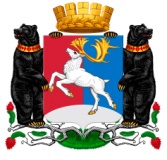 Камчатский крайАдминистрация городского округа «поселок Палана»ПОСТАНОВЛЕНИЕ11.12.2018  №  191Об установлении размера родительской платы в день за присмотр и уход за детьми в муниципальных дошкольных образовательных учреждениях городского округа «поселок Палана», реализующих образовательную программу дошкольного образования»В  соответствии  с  Законом  Камчатского  края  от  29.12.2012 № 273-ФЗ «Об образовании в Российской Федерации», Постановлением Правительства Камчатского края от 25.10.2016 № 416-П «Об установлении максимального размера платы, взимаемой с родителей (законных представителей) за присмотр и уход за детьми в государственных и муниципальных образовательных организациях в Камчатском крае реализующих образовательную программу дошкольного образования, в целях упорядочения родительской платы за присмотр и уход за детьми в муниципальных дошкольных образовательных учреждениях на территории городского округа «поселок Палана», АДМИНИСТРАЦИЯ ПОСТАНОВЛЯЕТ:1. Установить с 1 января 2019 года в муниципальных дошкольных образовательных учреждениях городского округа «поселок Палана», реализующих образовательную программу дошкольного образования, размер родительской платы за присмотр и уход за детьми в размере 183,67 (сто восемьдесят три рубля) 67 копеек в день.2. Признать утратившим силу постановление Администрации городского округа «поселок Палана» от 20.02.2018 № 20 «Об установлении размера родительской платы в день за присмотр и уход за детьми в муниципальных дошкольных образовательных учреждениях городского округа «поселок Палана», реализующих образовательную программу дошкольного образования».	3.  Настоящее постановление вступает в силу со дня его обнародования.	4. Контроль исполнения настоящего постановления  возложить на начальника отдела образования, социальной защиты, культуры и спорта Администрации городского округа «поселок Палана».Глава городского округа «поселок Палана»                                                       О.П. Мохирева